UTTARAKHAND TOURISM DEVELOPMENT BOARD (UTDB),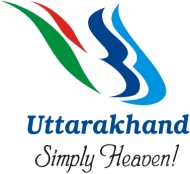 PT. DEEN DAYAL UPADHYAY, PARYATAN BHAWAN,NEAR O.N.G.C. HELIPAD, NIMBUWALA,GARHI CANTT, DEHRADUN – 248 003Ph. 91-135-2559898, Fax. 91-35-2559988No.      2-4-1/2020-2021						Dated 23rd February 2021INVITATION FOR EXPRESSION OF INTEREST (EoI) FOR DEVELOPMENT OF THREE SITES AT MUSSOORIE FROM HOSPITALITY AND TOURISM POINT OF VIEW THROUGH PPPUttarakhand Tourism Development Board invites Expression of Interest (EoI) for development of three sites at Mussoorie from hospitality and tourism point of view through PPP from Consulting Firms, Developers, Financers and Investors.Interested parties may seek clarification through E-mail: “procurement.utdb@gmail.com” with CC to “pppcell.utdb@gmail.com”.A pre-submission meeting is scheduled on 2nd March 2021 at 3:00 PM at UTDB office, Garhi Cantt, Dehradun. In addition, participation through Video Conference (VC) will also be facilitated, details for which will be shared on request. Based on the suggestions and inputs from the interested parties an appropriate selection process as per Uttarakhand Procurement Rules, 2017 and Uttarakhand PPP Policy 2019 will be initiated. Please submit Expression of Interest (EOI) addressed to Chief Executive Officer, UTDB through e-mail to “procurement.utdb@gmail.com” with CC to “pppcell.utdb@gmail.com” before 5:00 PM on 16th March 2021.Chief Executive OfficerUTDB Background:Uttarakhand Tourism Development Board Act, 2001 was enacted “to promote Tourism activities in the State of Uttarakhand in a regulated manner”. The Act mandated setting up of a body called Uttarakhand Tourism Development Board, a corporate entity with perpetual succession and common seal with powers subject to the said Act.  With renaming of the State in 2006, the Board was renamed as Uttarakhand Tourism Development Board. Thus, it is the highest body to advise Government on all matters relating to tourism in the State. The statutory board is chaired by the Tourism Minister, Govt. of Uttarakhand and Chief Secretary of Uttarakhand is its vice chairman. The Principal Secretary Tourism acts as Chief Executive Officer. It also has five non-official members from the private sector and experts in tourism related matters.The Board also functions as a regulatory and licensing Authority.Mission & Vision.To place Uttarakhand on the tourism map of the world as one of the leading tourist destinations.To develop the manifold tourism related resources of the State in an environmentally and socially responsible manner, with the active participation of the private sector and the local host communities.To develop tourism as a major source of employment and income / revenue generation and as a pivot of the economic and social development in the State.Objective:UTDB wants to offer following identified sites at Mussoorie for development from hospitality and tourism point of view through PPP:Jhari Pani, Mussoorie, George Everest Estate, Hathi Paon (Mussoorie), Snowdon Estate (3 plots), Hathi Paon (Mussoorie) The details of the sites are attached.Site Inspection: Guidance / assistance may be sought from Addl. Director, UTDB (Smt. Poonam Chand) through email “procurement.utdb@gmail.com” with CC to “pppcell.utdb@gmail.com”.Details to be submitted:Company profileDirectors / Partners profileProfile of Key Personnel likely to be associatedSimilar projects executed / being executed in Uttarakhand / India / overseas.Financial Turnover for last 3 to 5 yearsSimilar information regarding other members of JV / Consortium, if plannedApproach and Methodology for project execution including approximate budgetroy estimate and suggestions / comments.AnnexureSite DetailsSite PhotographsSl. No.LocationLatitudeLongitudeArea (approx.)1Jhari Pani19 acres2George Everest Estate172.91 acres3Snowdon Estate – Plot A20 acres3Snow don Estate – Plot B1.5 acres3Snow don Estate – Plot C32.85 acres